HAJDEMO BOJATI U LIK!ZADATAK: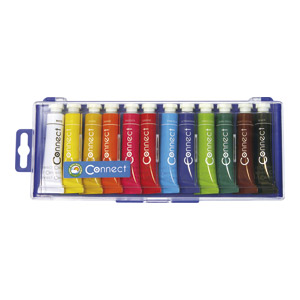 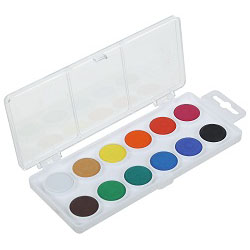    UZ POMOĆ TEMPERA ILI VODENIH BOJA OBOJI ZADANI LIK (POŠTUJ GRANICE LIKA).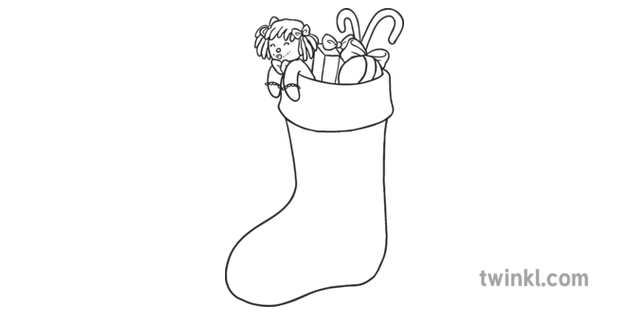 